Муниципальное дошкольное образовательное учреждениедетский сад «Рябинка»Познавательно-исследовательский проект«Мой уголок природы – огород»разновозрастная группа (3-5 лет)«Гномики»Воспитатель: Башегурова О.В.п.г.т.Барсово2022  учебный годДолгосрочный проект«Мой уголок природы – огород»в разновозрастной группе «Гномики»с 01.06.2022 по 16.09.2022 гг.Участники:дети с 3 до 5 лет, их родители, воспитатели.Актуальность темы проекта:Самое лучшее открытие – это открытие, которое ребёнок делает сам. В нашем современном мире экологическое воспитание является актуальным. Необходимо воспитывать у детей уже с дошкольного возраста интерес и любовь к живой природе, растениям, птицам, насекомым, животным. В результате этого дети учатся любить природу, наблюдать, сопереживать, понимать, что наша земля не может существовать без растений, которые не только помогают нам дышать, но и лечат от болезней.  Интерес и любопытство у детей по мере роста и развития с каждым годом всё сильнее. Идея проекта:Традиционно на территории нашего детского сада «Рябинка» создаётся небольшой огород, который используется с целью выработки у детей навыка ухода за овощными культурами, их значением в нашем питании. Вот у нас у педагогов возникла идея создать свой огород на участке, получить урожай овощей, выращенных самими дошкольниками. На нашем огороде дети совместно с воспитателями сажают и ухаживают за культурными растениями.Огород в дошкольном учреждении – это ещё и возможность видеть результаты своей работы. Совместный труд на огороде даёт возможность научиться ответственности, коллективизму и способствует формированию трудовых навыков.Цель:Формирование у детей элементарных знаний об окружающем мире, воспитывать трудолюбие, прививать трудовые навыки посредством создания огорода на участке детского сада; обогащать знаниями о витаминах, их пользе для здоровья человека и о содержании тех или иных витаминов в овощах и фруктах. Закрепить знания детей об овощах, цветах.Задачи:Учить правильно ухаживать за растениями;Расширять представление детей о жизни растений;Учить наблюдать за посадкой и всходами семян;Участвовать в посильной практической деятельности;Расширять, обогащать и активизировать словарь детей;Способствовать развитию восприятия красоты природы и передаче её через рисунок, лепку, аппликацию.Уточнить понятие «Полезные продукты»Привлечь родителей к участию в проекте «Мой уголок природы – огород» через сбор рассады, выращенной дома.Тип проекта:познавательно-исследовательский проект.По продолжительности:долгосрочный (май – сентябрь)По количеству участников – весь коллектив (разновозрастная группа от 3 до 5 лет)Этапы реализации проекта:1 этап.Организационно-подготовительный:Создание условий для реализации проекта, постановка проблемы, цели, задачи;Подбор необходимого материала для создания нашего огорода на окне;Просмотр фотографий, книжек, иллюстраций.2 этап.Практический:Реализация основных видов деятельности по направлениям проекта (это посадка семян, уход за всходами, их полив, прополка и т.д.)Социализация (дидактическая игра «Собери растение», «Инструменты садовника»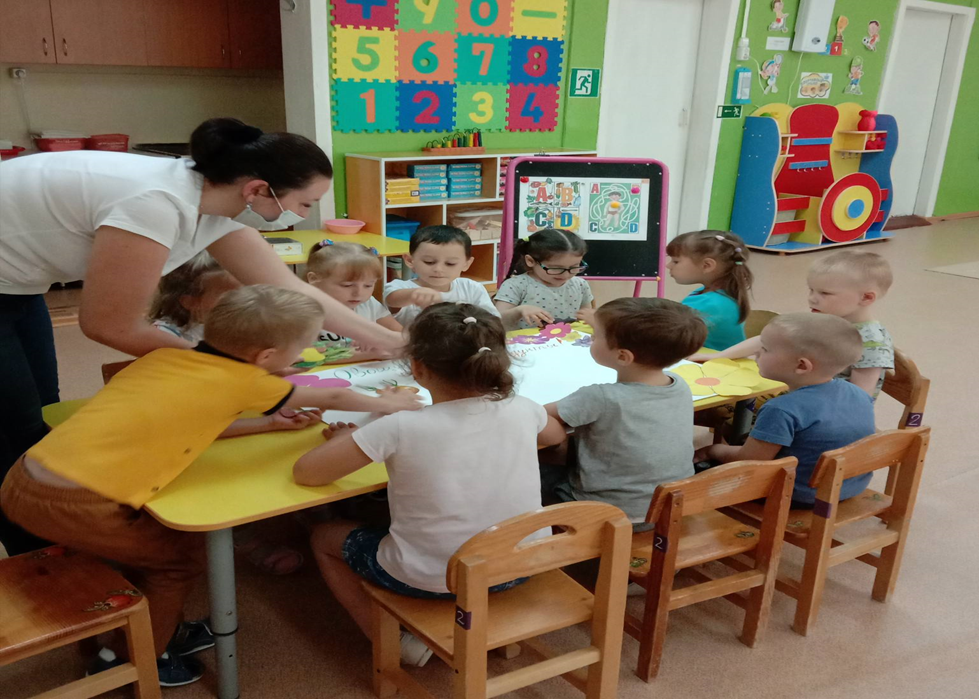 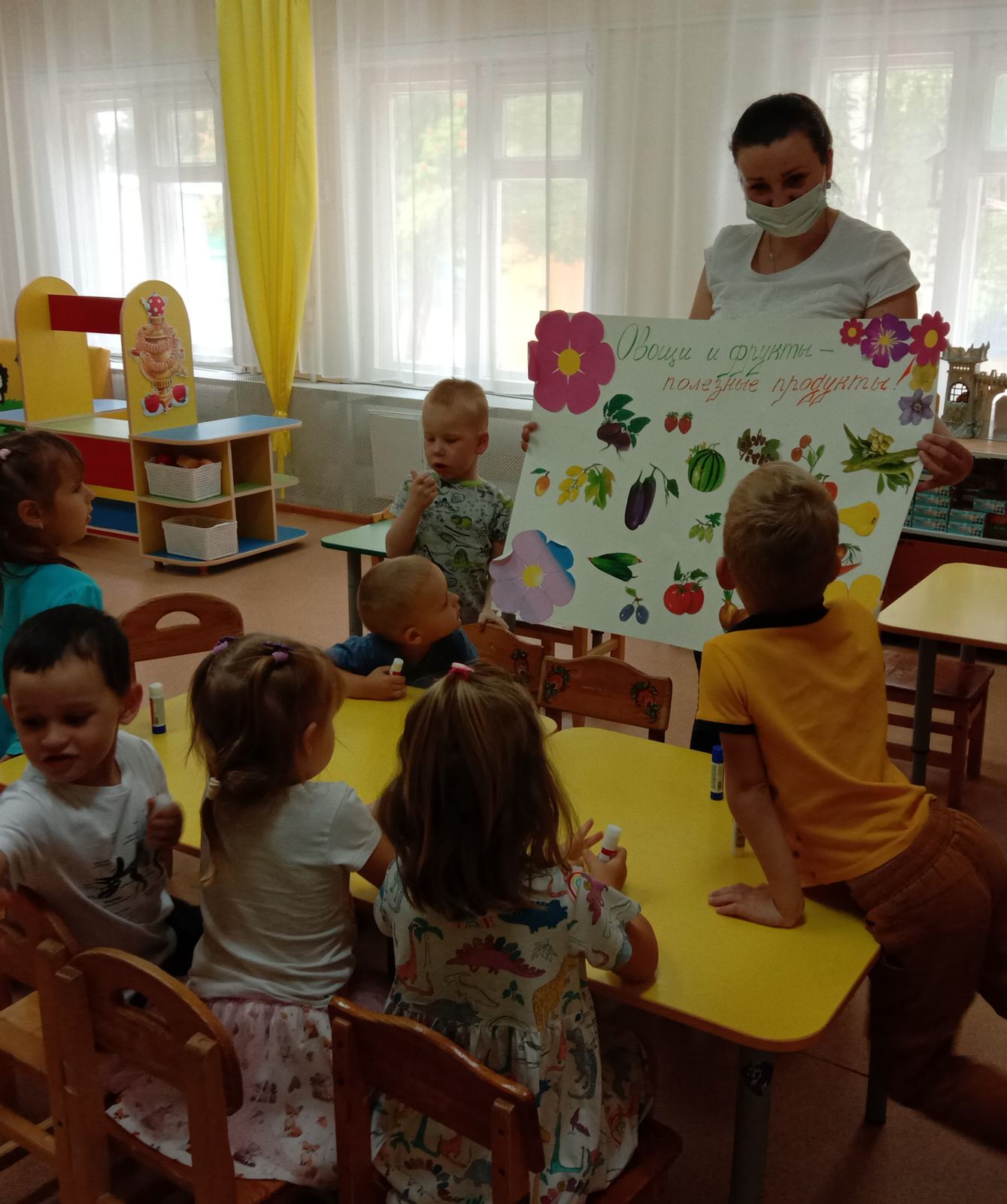 Сюжетно-ролевые игры («На даче», «Съедобное-несъедобное»)Чтение: О.Емельянова «Что растёт на огороде», Дж.Родари «Чиполлино», загадки, пословицы, поговорки об овощах и фруктах.Труд: посадка семян зелени и овощей; составление графика полива огорода, коллективные индивидуальные трудовые поручения.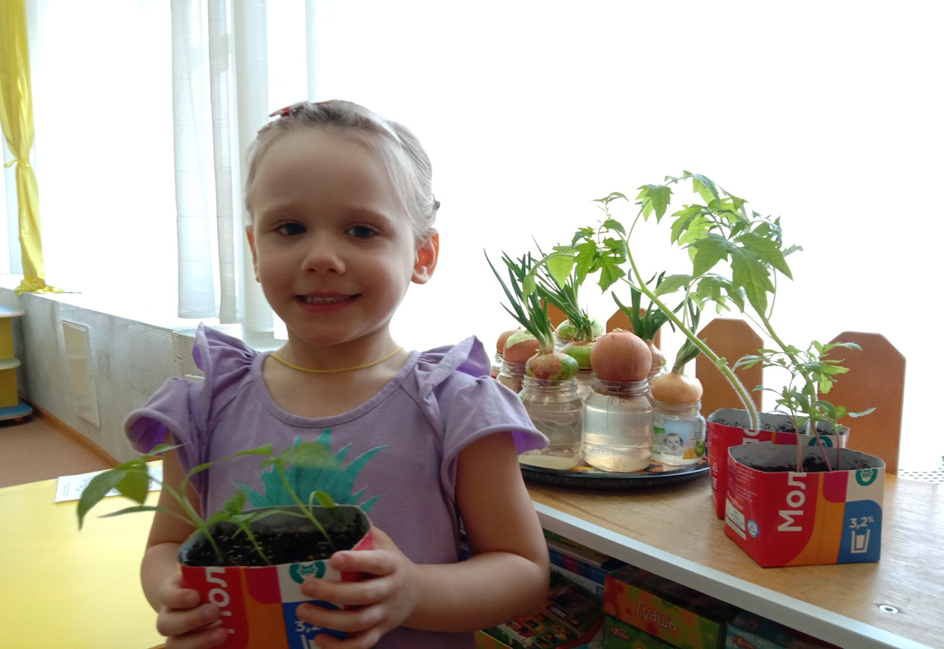 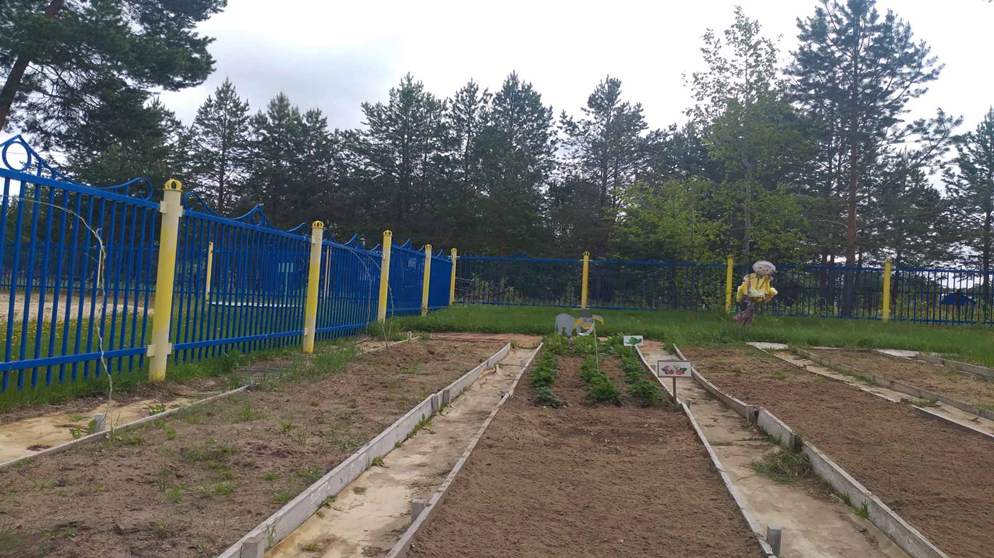 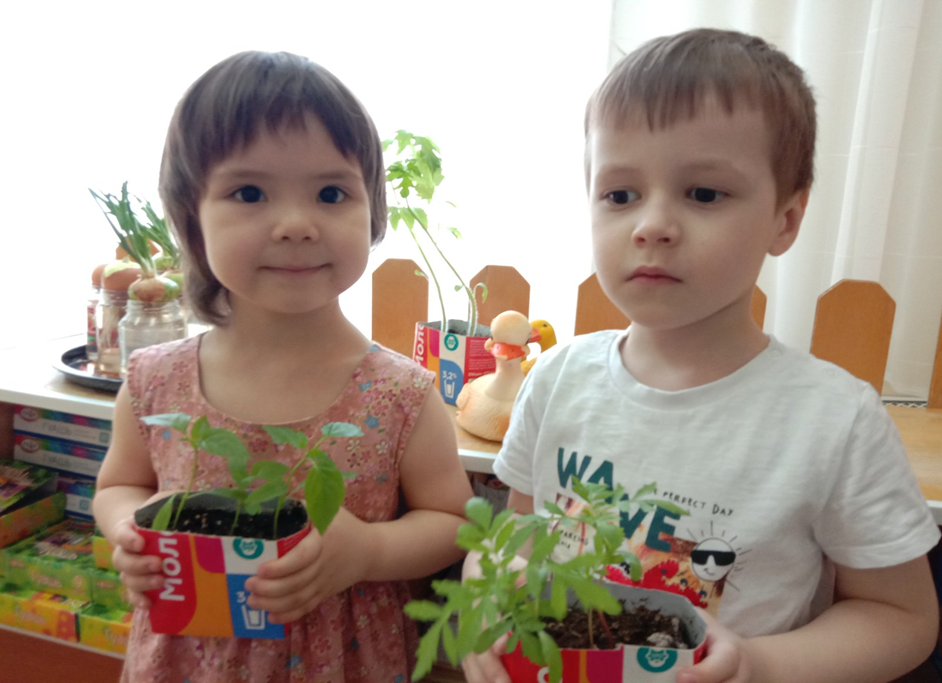 Продуктивная деятельность: аппликация «Корзина с овощами», «Консервируем овощи».Рисование: «Я на огороде», «Фрукты».Безопасность: «Головные уборы летом», «Правила работы с инструментами на огороде».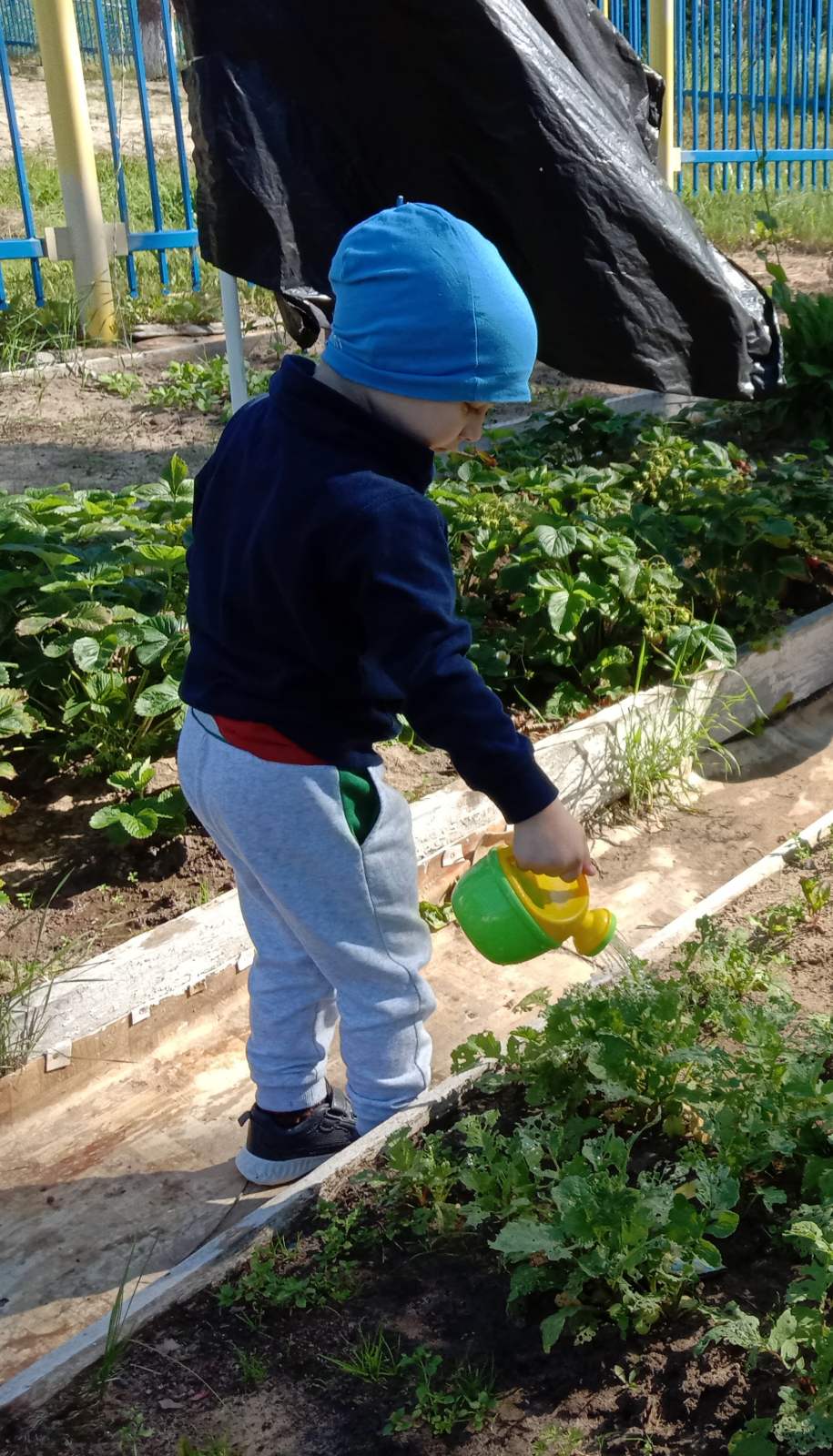 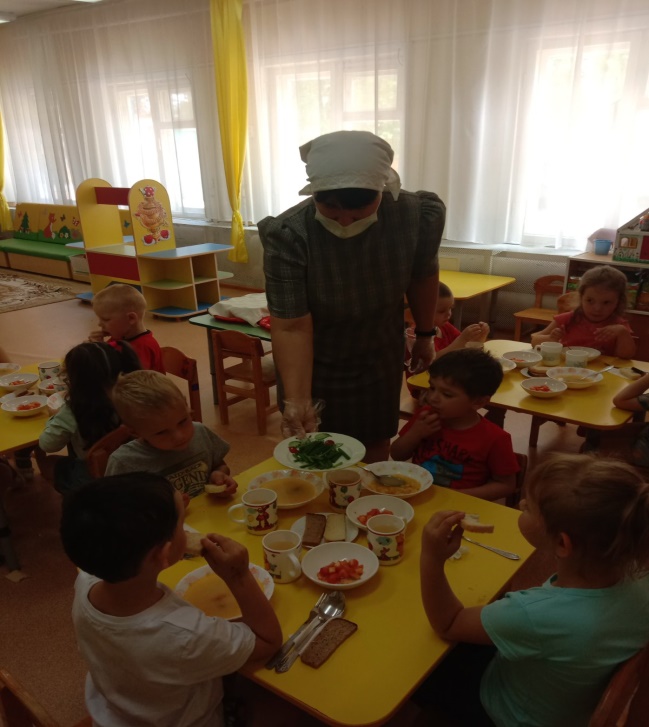 Беседы: «Польза овощей и зелени», «Витамины у нас на столе», «Немытые фрукты и овощи есть нельзя»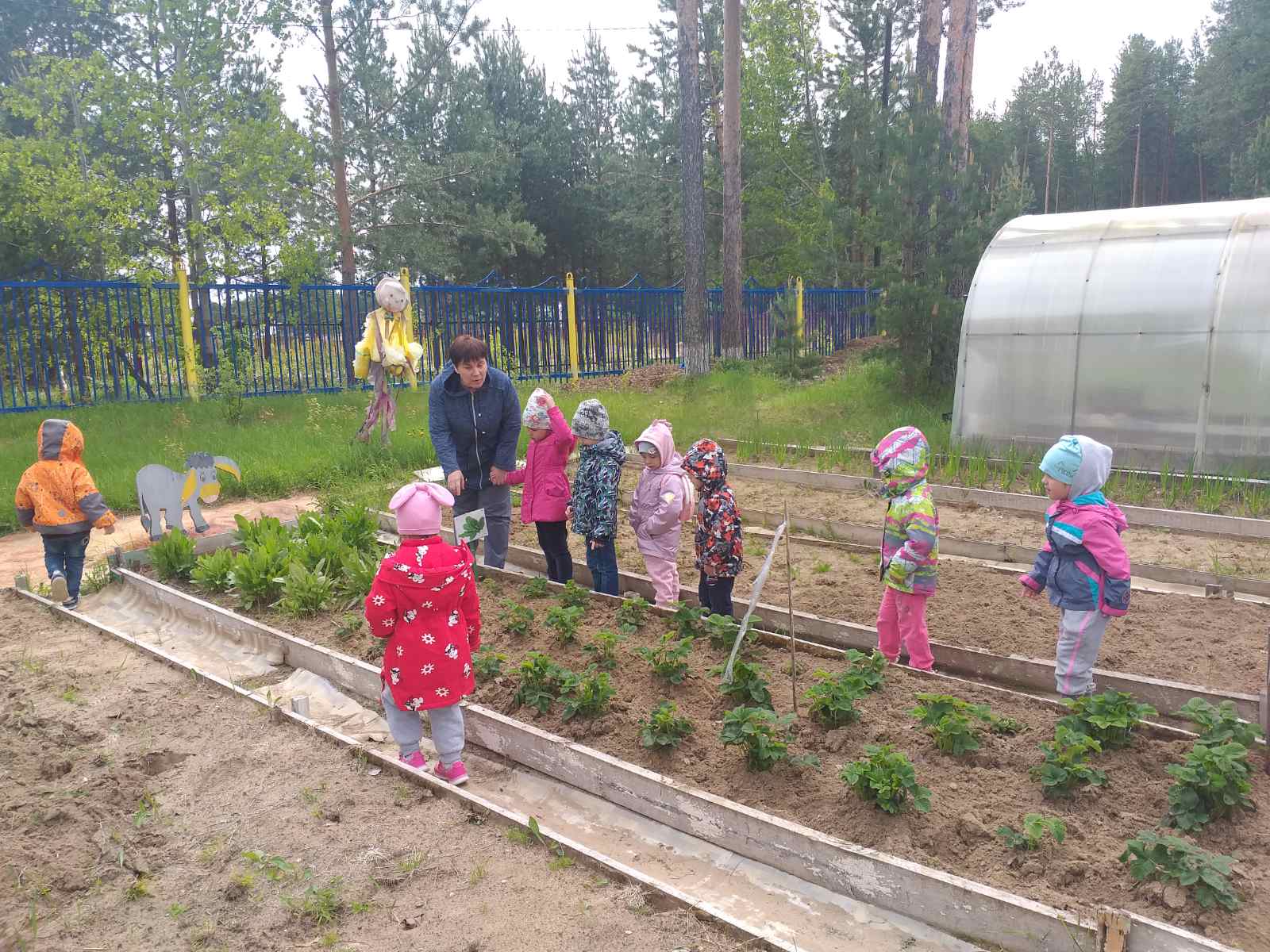 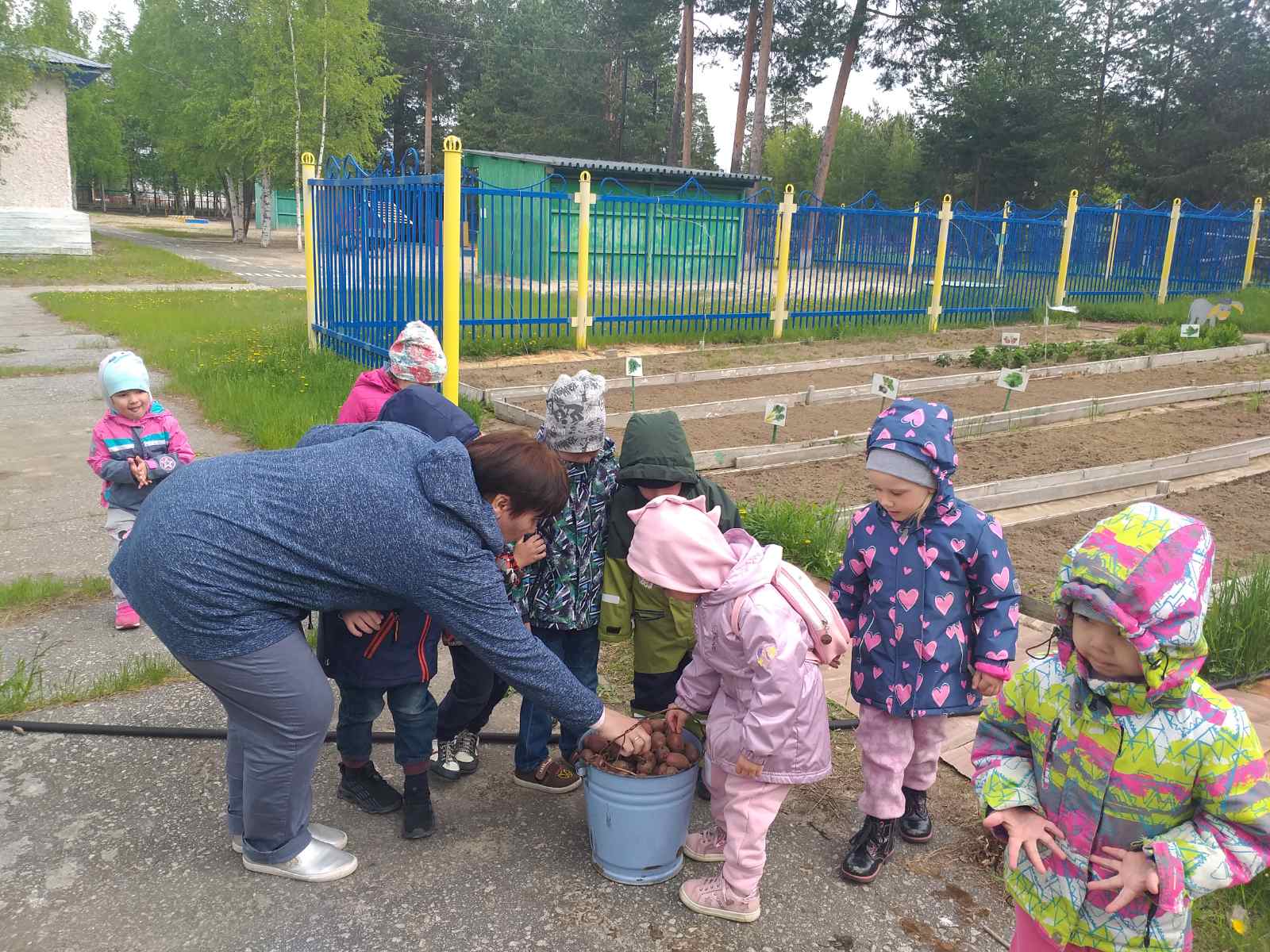 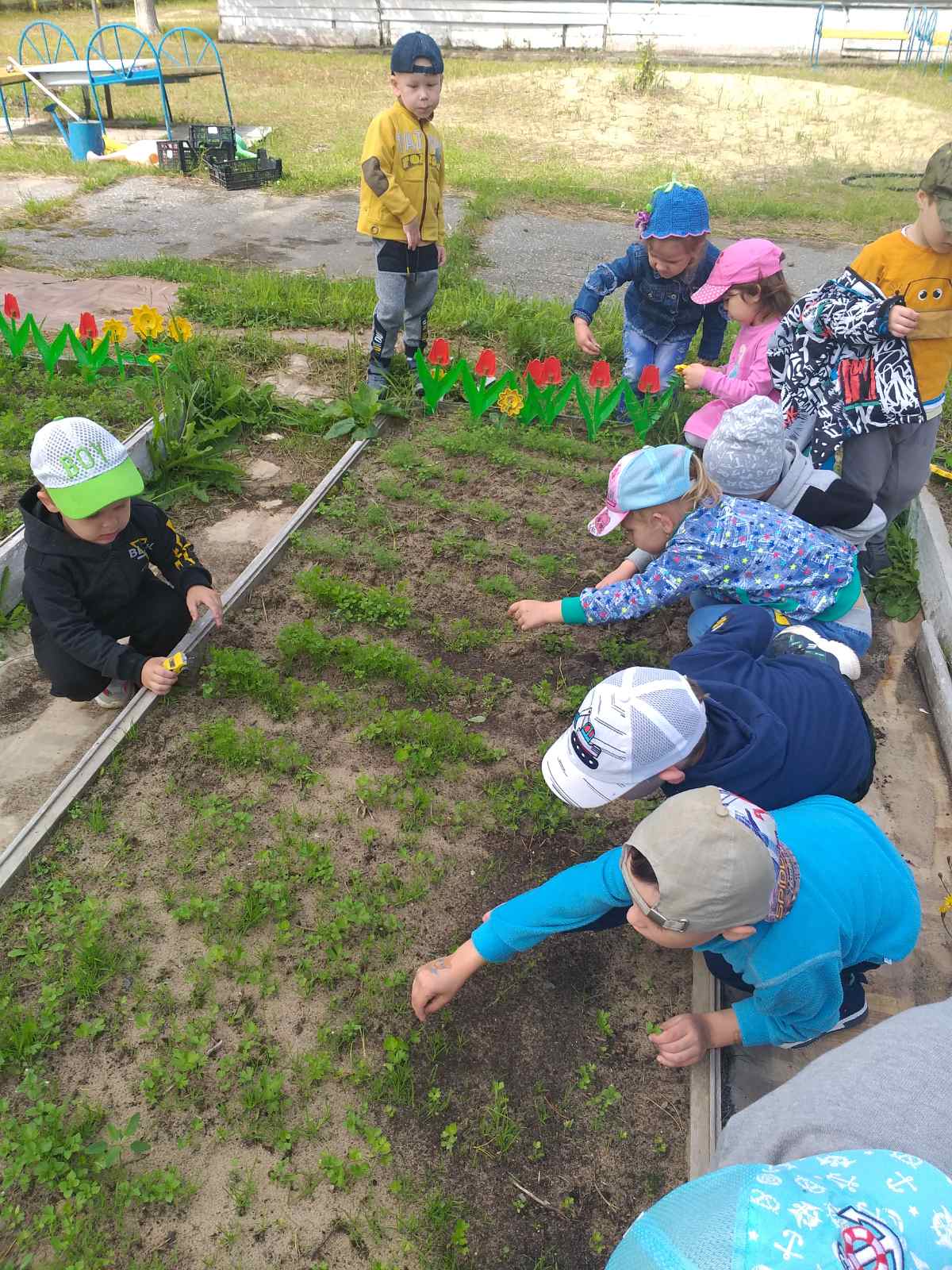 3этап:Заключительный:Оформление материалов проекта;Изготовление фотоальбома «Мой уголок природы – огород»Презентация проекта.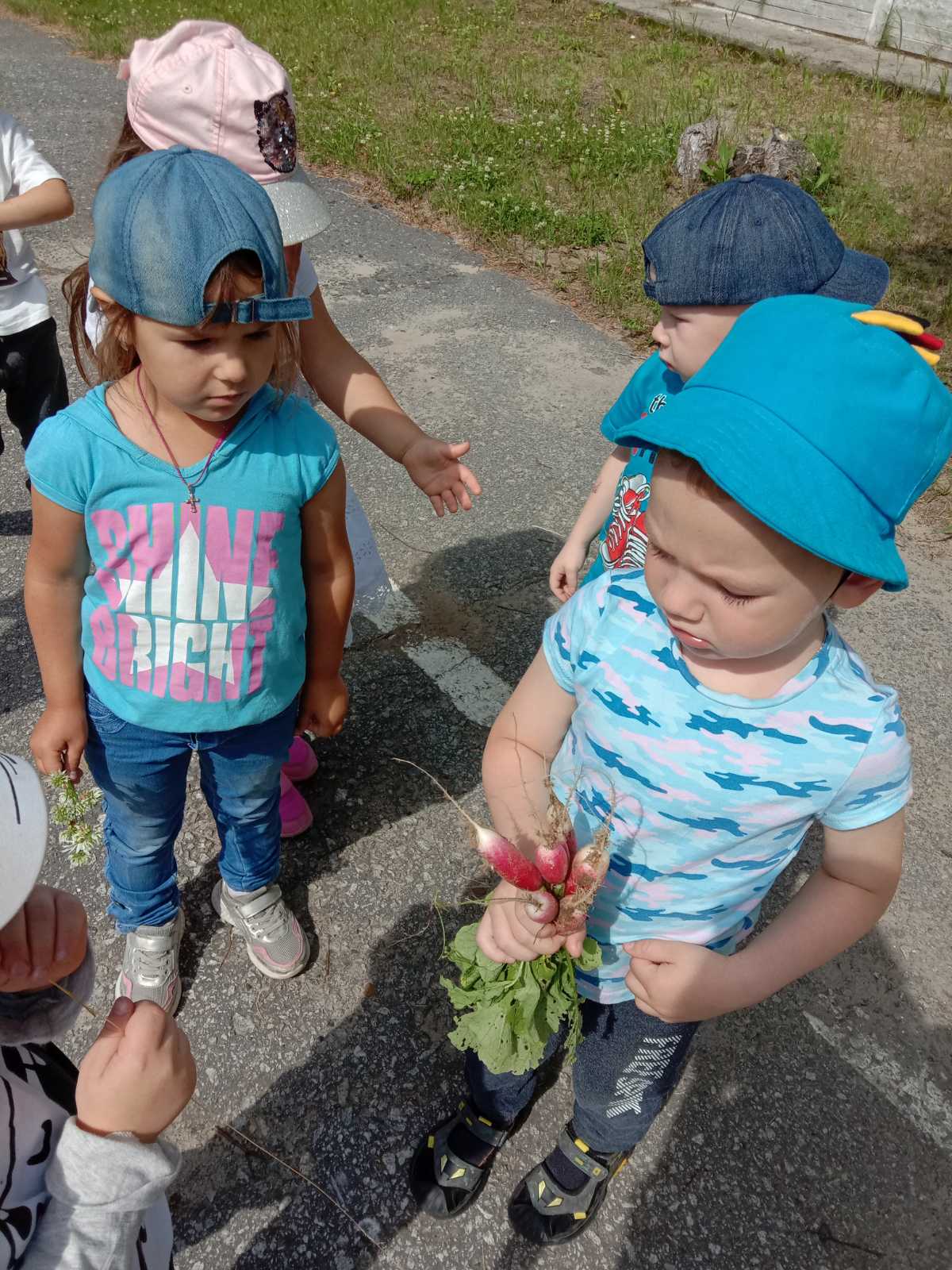 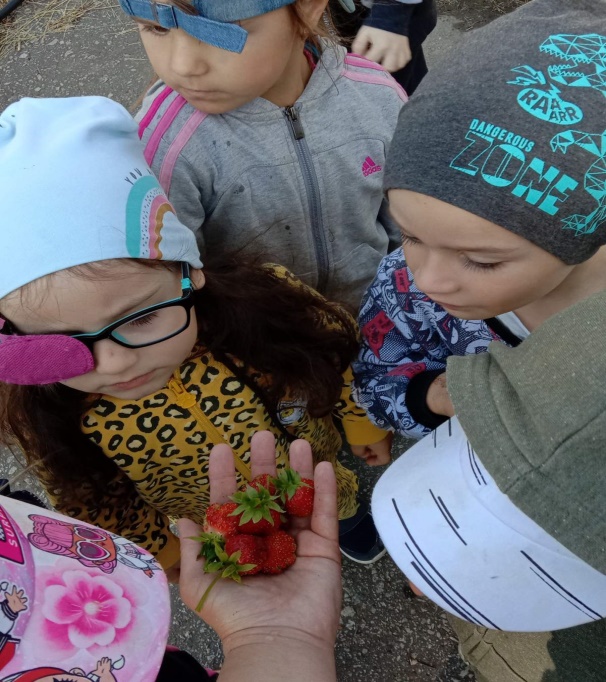 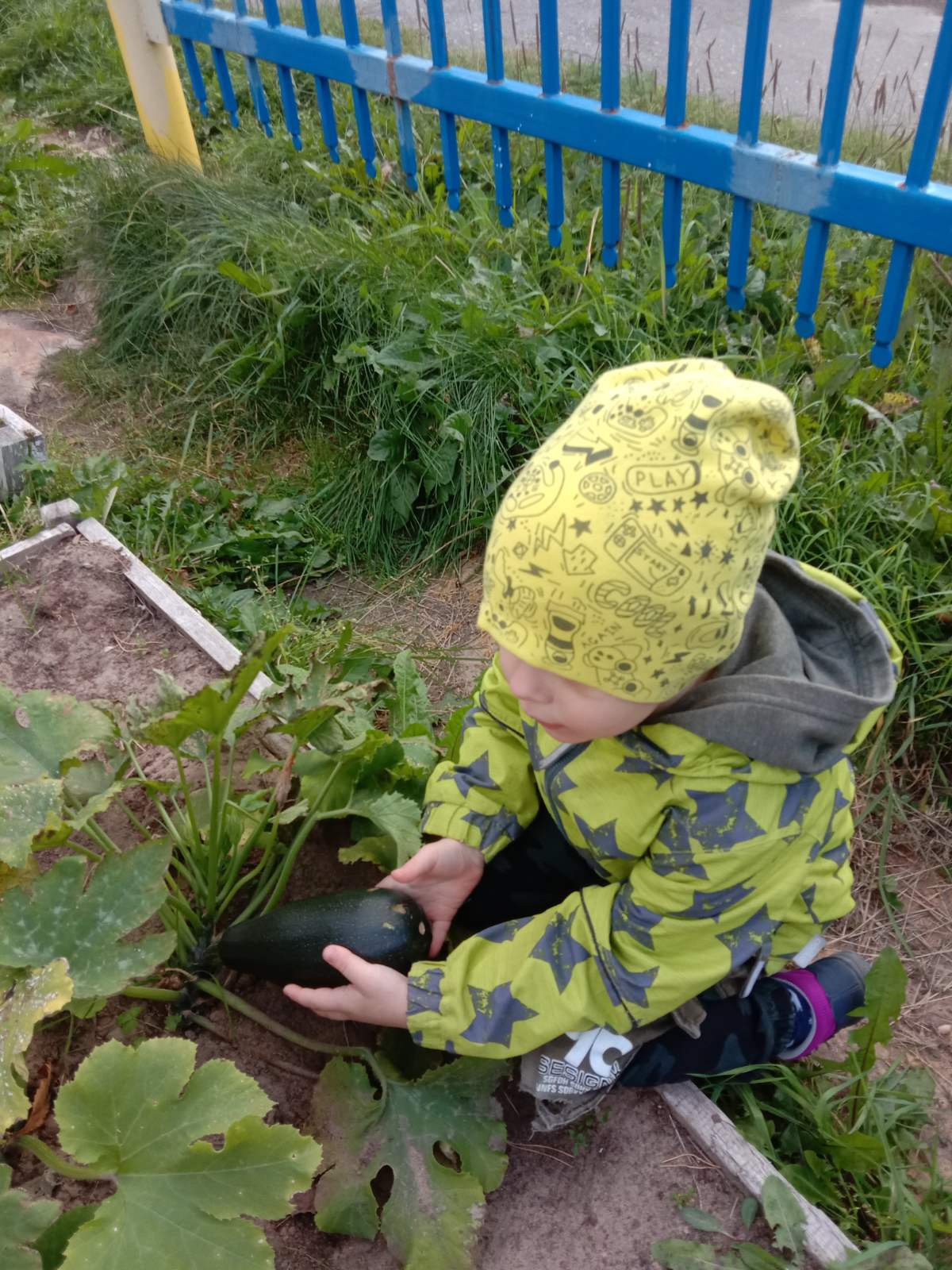 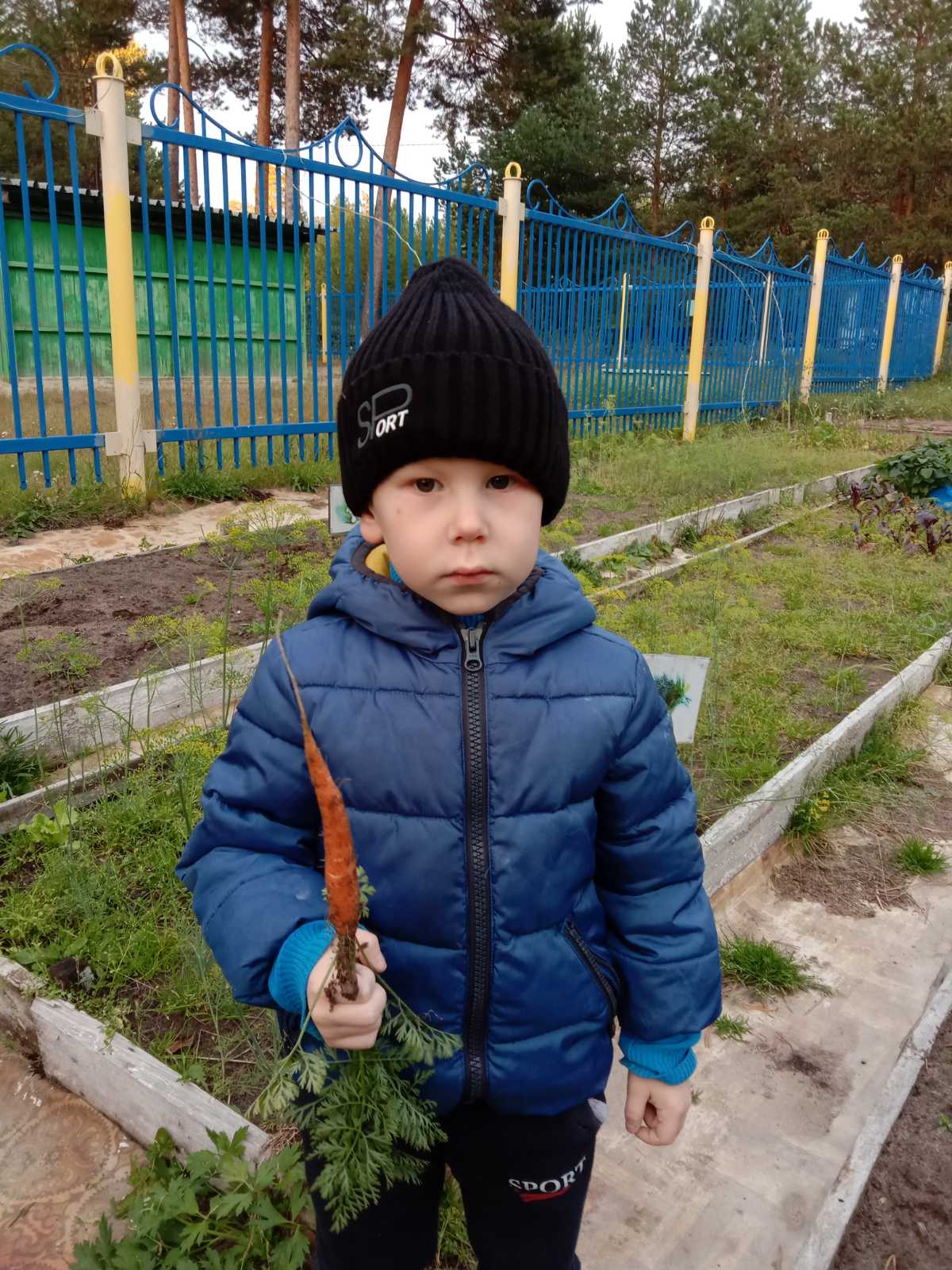 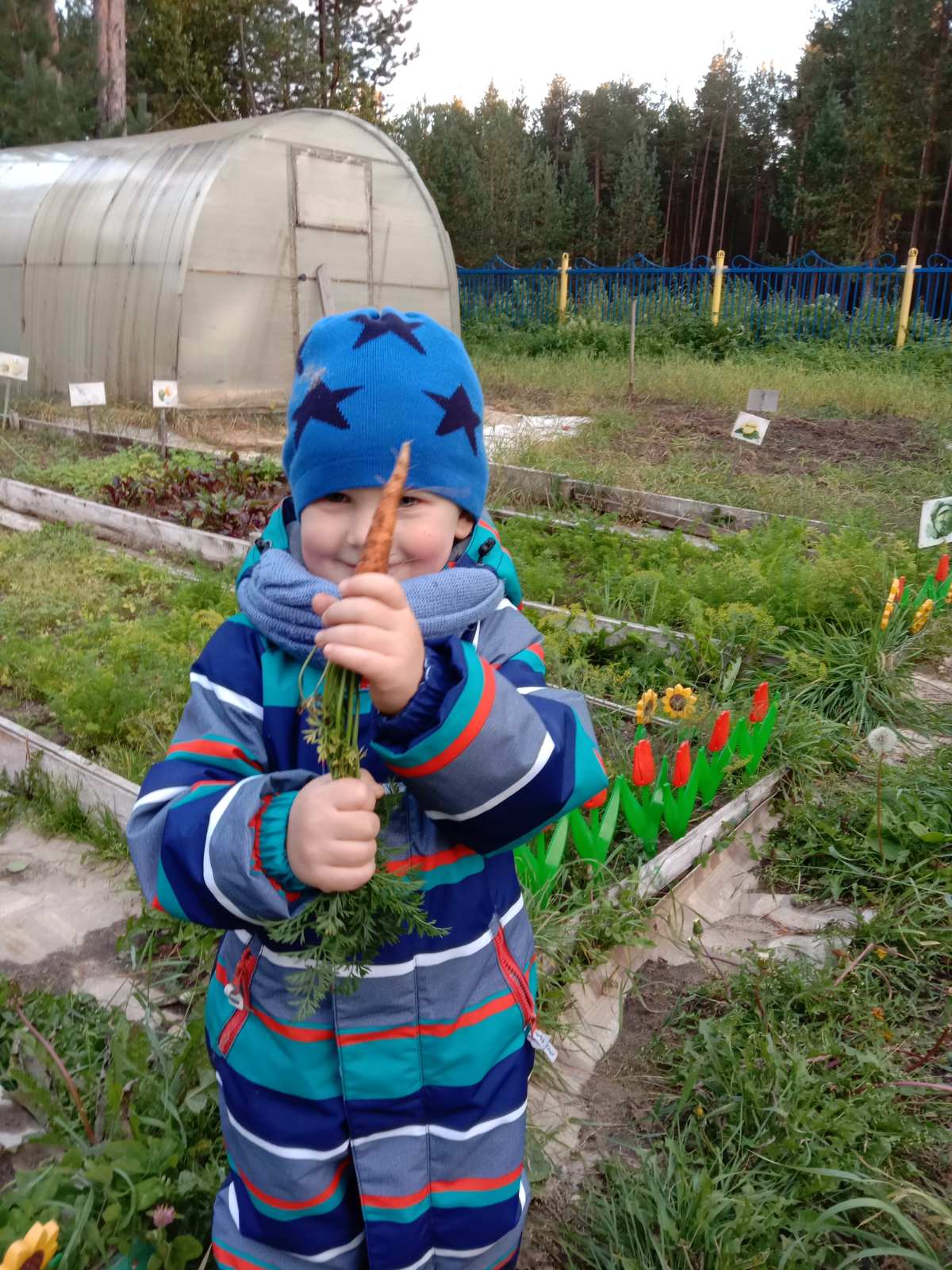 Ожидаемые результаты реализации проекта:Развивать познавательный интерес у детей, любознательность, коммуникативные навыки.Получение знаний детей о жизни растений.Вовлечение родителей в жизнь детского сада.Создание необходимых условий на участке для наблюдений за жизнью растений и возможностью ухаживать за ними.Появление урожая, его сбор, сбор семян.